25.11.17г. В целях реализации программы духовно-нравственного воспитания учащихся классный руководитель 11 класса провела общешкольное мероприятие, посвященный празднования Дня Матери с приглашением родителей учащихся.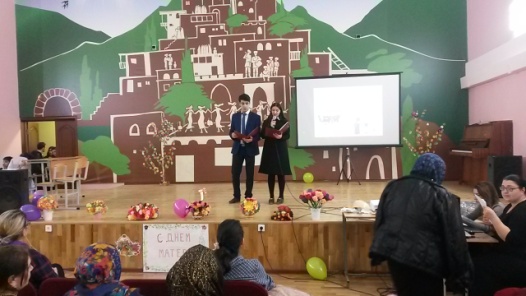 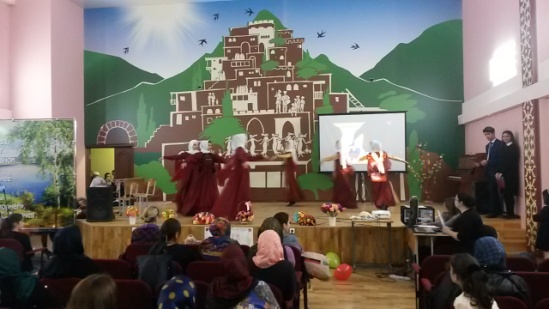 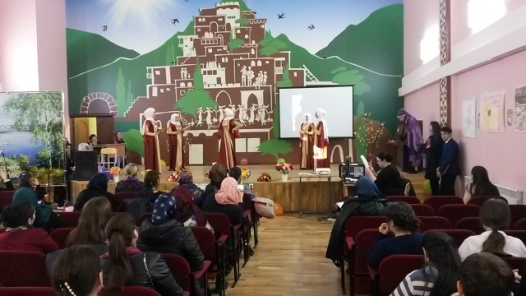 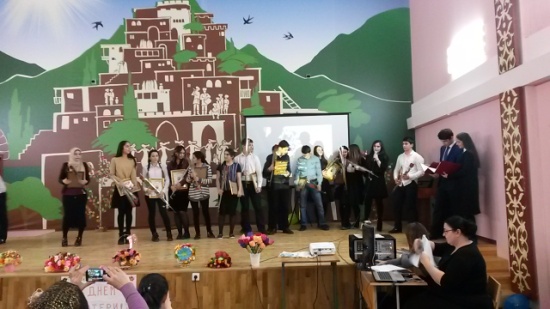 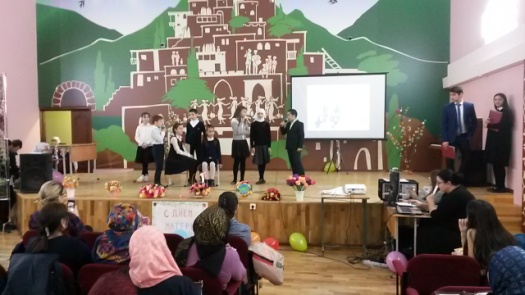 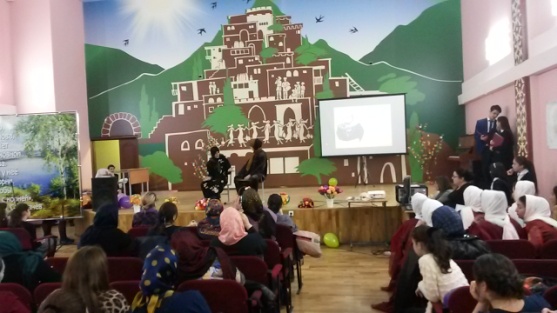 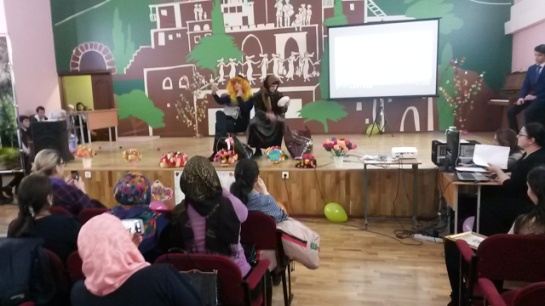 